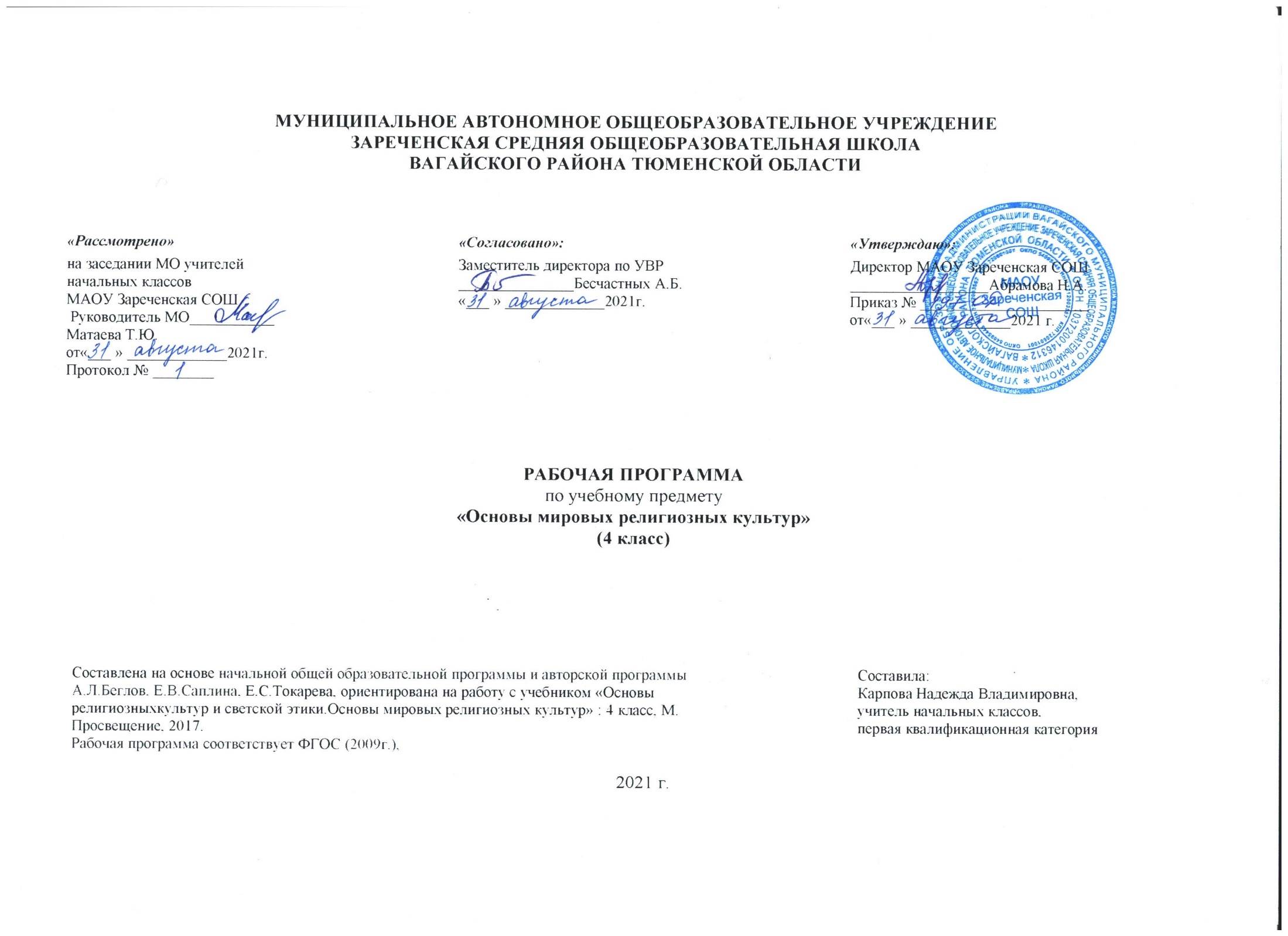 1.Планируемые результаты освоения учебного предмета                Личностные результаты:Формирование основ российской гражданской идентичности, чувства гордости за свою Родину;Формирование образа мира как единого и целостного при  разнообразии культур, национальностей, религий, воспитание доверия и уважения к истории и культуре всех народов;Развитие самостоятельности и личной ответственности за свои поступки на основе представлений о нравственных нормах, социальной справедливости и свободе;Развитие этнических чувств как регуляторов морального поведения;Воспитание доброжелательности и эмоционально-нравственной отзывчивости, понимания и сопереживания чувствам других людей; развитие начальных форм регуляции своих эмоциональных состояний;Развитие навыков сотрудничества со взрослыми и сверстниками в различных социальных ситуациях, умений не создавать конфликтов и находить выходы из спорных ситуаций;Наличие мотивации к труду, работе на результат, бережному отношению к материальным и духовным ценностям.Метапредметные результаты:овладение способностью принимать и сохранять цели и задачи учебной деятельности, а также находить средства её осуществления;формирование умений планировать, контролировать и оценивать учебные действия в соответствии с поставленной задачей и условиями её реализации; определять наиболее эффективные способы достижения результата; вносить соответствующие коррективы в их выполнение на основе оценки и с учётом характера ошибок; понимать причины успеха/неуспеха учебной деятельности;адекватное использование речевых средств и средств информационно-коммуникационных технологий для решения различных коммуникативных и познавательных задач;умение осуществлять информационный поиск для выполнения учебных заданий;овладение навыками смыслового чтения текстов различных стилей и жанров, осознанного построения речевых высказываний в соответствии с задачами коммуникации;овладение логическими действиями анализа, синтеза, сравнения, обобщения классификации, установление аналогий и причинно-следственных связей, построения рассуждений, отнесения к известным понятиям;готовность слушать собеседника, вести диалог, признавать возможность существования различных точек зрения и права каждого иметь свою собственную; излагать своё мнение и аргументировать свою точку зрения и оценку событий;определение общей цели и путей её достижения, умение договориться о распределении ролей в совместной деятельности; адекватно оценивать собственное поведение и поведение окружающих.Предметные результаты:Готовность к нравственному самосовершенствованию, духовному саморазвитию;Знакомство с основными нормами светской и религиозной морали, понимание их значения в выстраивании конструктивных отношений в семье и обществе;Понимание значения нравственности, веры и религии в жизни человека и общества;Формирование первоначальных представлений о светской этике, о традиционных религиях, их роли в культуре, истории и современности России;Первоначальные представления об исторической роли традиционных религий в становлении российской государственности;Становление внутренней установки личности поступать согласно своей совести; воспитание нравственности, основанной на свободе совести и вероисповедания, духовных традициях народов России;Осознание ценности человеческой жизни.2.Содержание учебного предметаБлок 1. Введение. Духовные ценности и нравственные идеалы в жизни человека и общества (1 час).Россия – наша Родина. Введение в православную духовную традицию. Особенности восточного христианства. Культура и религия.Блок 2. Основы религиозных культур (28 часов).Что такое религия? Какие бывают религии? Религии России. Что такое культура? Влияние религии на культуру.Древнейшие верования. Первые религии. Многобожие. Иудаизм. Ислам. Христианство. Буддизм.Религии мира и их основатели. Христианство. Иисус Христос, апостолы. Ислам. Мухаммед. Буддизм. Сиддхартха Гуатама. Священные книги религий мира. Когда впервые появились священные тексты и как они назывались? Веды, Авеста, Трипитака, Тора, Библия, Коран. Священная книга буддизма – «Три корзины мудрости» (Типитаки). Священные книги иудаизма и христианства. Библия. Ветхий завет. Новый завет. Священная книга ислама. Коран. Хранители предания в религиях мира. Кто такие жрецы. Мудрецы иудеев. Христианские священнослужители. Иерархия в христианской церкви. Мусульманская община. Буддийская община – сангха.Человек в религиозных традициях мира. Роль, место и предназначение человека в религиях мира.Священные сооружения. Для чего нужны священные сооружения? Храм Единого Бога в Иерусалиме, Софийский собор. Христианские храмы (алтарь, иконы). Устройство православного храма. Мечеть. Буддийские священные сооружения. Искусство в религиозной культуре. Роль искусства в разных религиозных традициях. Искусство в религиозной культуре христианства. Искусство в религиозной культуре ислама. Искусство в религиозной культуре иудаизма. Искусство в религиозной культуре буддизма.Добро и зло. Возникновение зла в мире. Понятие греха, раскаяния и воздаяния. Рай и ад.Религии России. Как на Руси выбирали веру? Роль князя Владимира в крещении Руси. Православное христианство в истории России. Первые русские святые (Борис и Глеб). Деятельность Кирилла и Мефодия. Святой Сергий Радонежский. Первый русский печатник Иван Фёдоров. Установление патриаршества. Церковный раскол: кто такие старообрядцы (староверы). Судьба Церкви в XX веке. Другие христианские исповедания. Ислам, иудаизм, буддизм в истории России.Религия и мораль. Главный принцип всех религий. Нравственные заповеди в религиях мира. Заповеди иудаизма и христианства. Нравственное учение ислама. Учение о поведении человека в буддизме.Религиозные ритуалы. Что такое ритуалы (обряды), история их возникновения. Христианство: основные Таинства. Ислам: ежедневная молитва намаз. Иудаизм: еженедельная традиция – соблюдение субботы (шабат). Буддизм: каждодневная молитва (мантра). Обычаи и обряды. Традиционные обычаи и обряды в религиях мира. Религиозные ритуалы в искусстве. Значение религиозных ритуалов в искусстве в традиционных религиях.Календари религий мира. Особенности летоисчисления в христианстве, исламе, иудаизме и буддизме. Праздники в религиях мира. Праздники иудаизма (Песах, Шавуот, Ханука). Праздники христианства (Рождество, Пасха). Праздники ислама (Курбан-байрам, Ураза-байрам). Праздники буддизма (Дончод, Сагаалган).Семья, семейные ценности. Роль семьи в жизни каждого человека. Отношение традиционных религий России к семье. Долг, свобода, ответственность, труд. Понятия «свобода», «долг», «ответственность», «труд» в разных религиях.Милосердие, забота о слабых, взаимопомощь. Милосердие, забота о слабых, взаимопомощь в различных религиях.Блок 3. Духовные традиции многонационального народа России (5 часов).Духовные традиции России. Роль религий в становлении России. С чего начинается Россия.3.Тематическое планирование, в том числе с учетом рабочей программы воспитания с указанием количества часов, отводимых на освоение каждой темыПриложение к рабочей программе№в темеСодержание материалаКоличество часовБлок 1. Введение. Духовные ценности и нравственные идеалы в жизни человека и общества (1 час)1.Россия – наша Родина. РПВ «Беседа. Моя Родина»1Блок 2. Основы религиозных культур (28 часов)2.Культура и религия.РК «Религии области»13.Культура и религия.14.Возникновение религий. Древнейшие верования15.Возникновение религий. Религии мира и их основатели16.Священные книги религий мира. Веды, Авеста, Трипитака17.Священные книги религий мира. Тора, Библия, Коран18.Хранители предания в религиях мира19.Добро и зло. Понятие греха, раскаяния и воздаянияРПВ «Беседа о добре и зле»110.Добро и зло. Понятие греха, раскаяния и воздаяния111.Человек в религиозных традициях мира 112.Священные сооружения 113.Священные сооружения 114.Искусство в религиозной культуре115.Искусство в религиозной культуре116.Творческие работы ученикаРПВ «Культура речи117.Творческие работы ученика118.История религий в России119.История религий в России120.Религиозные ритуалы. Обычаи и обряды121.Религиозные ритуалы. Обычаи и обряды122.Паломничества и святыни.123.Праздники и календари124.Праздники и календари125.Религия и мораль. Нравственные заповеди в религиях мира.126.Религия и мораль. Нравственные заповеди в религиях мира.127.Милосердие, забота о слабых, взаимопомощь128.Семья.РПВ «УНТ и Семья»129.Долг, свобода, ответственность, труд. 1Блок 3. Духовные традиции многонационального народа России (5 часов)30.Любовь и уважение к ОтечествуРПВ «Стихи о Родине» 131.Подготовка творческих проектов.132.Выступление учащихся со своими творческими работами133.Выступление учащихся со своими творческими работами134Презентация творческих проектов1Всего:34 ч№в темеСодержание материалаКоличество часовДата по плануДата по фактуБлок 1. Введение. Духовные ценности и нравственные идеалы в жизни человека и общества (1 час)1.Россия – наша Родина. РПВ «Беседа. Моя Родина»1Блок 2. Основы религиозных культур (28 часов)2.Культура и религия.РК «Религии области»13.Культура и религия.14.Возникновение религий. Древнейшие верования15.Возникновение религий. Религии мира и их основатели16.Священные книги религий мира. Веды, Авеста, Трипитака17.Священные книги религий мира. Тора, Библия, Коран18.Хранители предания в религиях мира19.Добро и зло. Понятие греха, раскаяния и воздаянияРПВ «Беседа о добре и зле»110.Добро и зло. Понятие греха, раскаяния и воздаяния111.Человек в религиозных традициях мира 112.Священные сооружения 113.Священные сооружения 114.Искусство в религиозной культуре115.Искусство в религиозной культуре116.Творческие работы ученикаРПВ «Культура речи117.Творческие работы ученика118.История религий в России119.История религий в России120.Религиозные ритуалы. Обычаи и обряды121.Религиозные ритуалы. Обычаи и обряды122.Паломничества и святыни.123.Праздники и календари124.Праздники и календари125.Религия и мораль. Нравственные заповеди в религиях мира.126.Религия и мораль. Нравственные заповеди в религиях мира.127.Милосердие, забота о слабых, взаимопомощь128.Семья.РПВ «УНТ и Семья»129.Долг, свобода, ответственность, труд. 1Блок 3. Духовные традиции многонационального народа России (5 часов)30.Любовь и уважение к ОтечествуРПВ «Стихи о Родине» 131.Подготовка творческих проектов.132.Выступление учащихся со своими творческими работами133.Выступление учащихся со своими творческими работами134Презентация творческих проектов1Всего:34 ч